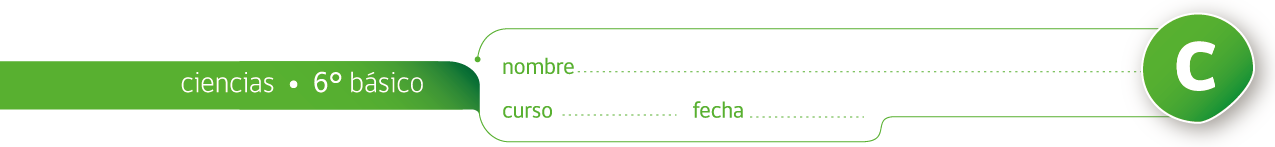 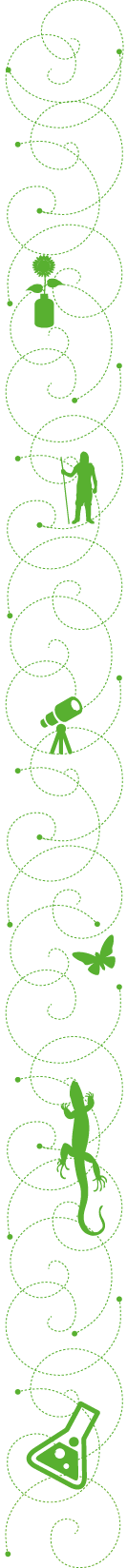 ACTIVIDAD: EFECTO DE LA CONTAMINACIÓN SOBRE LOS ECOSISTEMASHabilidades: Experimentar, comparar, analizar, registrar datos.Propósito: Investigar experimentalmente si el aceite atraviesa la capa de la cáscara de huevo.Procedimiento y observaciones:Reúnan los materiales que se observan en el dibujo. Los huevos deben haber sido hervidos por lo menos por 5 minutos. Se le puede agregar unas cucharadas de café instantáneo al aceite y mezclarlo bien para que parezca derrame de petróleo.A los 15 minutos retiren un huevo de cada vaso (A y B), séquenlo bien y con cuidado pelen su cáscara. Coloquen el huevo sobre un papel secante para no ensuciar. Comparen ambos huevos enteros y después córtenlos por la mitad. Registren lo que vean.Repitan esto cada 15 minutos hasta que no queden huevos.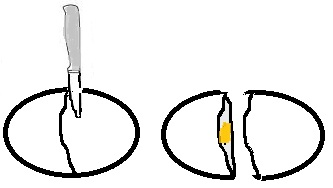 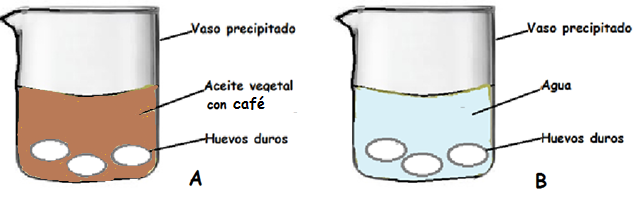 Preguntas y análisis¿Si este experimento simula lo que sucede con la contaminación del mar por derrames de petróleo, ¿qué representa cada vaso precipitado?¿Qué creen que le puede suceder a los huevos de las aves marinas cuando hay derrames de petróleo? ¿Cómo afecta esto a las aves marinas?¿Qué otros organismos se afectarían por lo que le sucede a los huevos de las aves?Imaginen cómo se puede afectar toda la trama trófica en un derrame de petróleo. Describan y dibujen en su cuaderno lo que piensan.Elaborado por Ministerio de Educación